8.r.                                                    SJL   SLOH                                      DOTAZNÍKPríklady online dotazníkov: Chod domácnostiEfektivita a vnímanie reklamyHodnotenie poskytovanej službyHodnotenie produktu Nákupné tendencie spotrebiteľaObľúbenosť adrenalínových aktivítObľúbenosť hier a hraniePovedomie o značkePrieskum cenovej citlivosti produktuPrieskum využívania mobilných zariadeníSkúsenosti s nakupovanímDotazníky spokojnostiDotazníky pre študentovAnketyRegistračné formuláreVýplni dotazník v Pracovnom zošite zo slovenského jazyka na s. 41   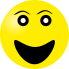 9.r.                                                SJL  slohMarec – mesiac knihyPrecitajte text.Čo znamená kniha?Akú moc má kniha ?Prečo kniha  je zdrojom múdrosti  informácií ?Kde si môžeme vybrať knihu?Máme v škole knižnicu? Kde ?Podčiarknite vetu, v ktorej sa zdôrazňuje význam knihy.Kniha má moc premeniť zlú náladu na dobrú a dobrú na ešte lepšiu. Kniha nám pomáha rozvíjať našu fantáziu, predstavivosť, núti nás premýšľať, rozširuje našu slovnú zásobu, vzdeláva nás a duševne obohacuje. Dovoľuje nám vžiť sa do úlohy hlavných hrdinov. Už v dávnych dobách sa považovala za zdroj múdrostí a informácií. Zapisovali sa do nich rodokmene, dejiny, udalosti a rôzne dôležité informácie. V dnešnej dobe taká maličkosť, akou je vedieť čítať, nebola vždy samozrejmosťou. Schopnosť čítať a písať bolo výsadné právo historikov, lekárov, umelcov… Dokonca aj panovníci a šľachta mali na túto, vtedy zbytočnú a podradnú, prácu vlastných ľudí. Spolu s pätnástym storočím, keď Ján Gutenberg vynašiel kníhtlač, prichádza aj zvyšujúci sa záujem o čítanie a knihy ako také. 